PIANO NAZIONALE DI RIPRESA E RESILIENZA (PNRR)MISSIONE 2 COMPONENTE 4 INVESTIMENTO 2.2Finanziato dall’Unione Europea – NextGenerationEUPROCEDURA APERTA, AI SENSI DELL’ART. 60 DEL D.LGS. 50/2016 E SS.MM.II., PER L’AFFIDAMENTO DEI LAVORI DI MANUTENZIONE STRAORDINARIA PER L’ EFFICIENTAMENTO ENERGETICO DELLA SCUOLA SECONDARIA DI PRIMO GRADO “DON MILANI DEL COMUNE DI SEREGNO (MB), FINANZIATI CON LE RISORSE PREVISTE DAL PIANO NAZIONALE DI RIPRESA E RESILIENZA (CD. PNRR), MISSIONE M2 COMPONENTE C4 INVESTIMENTO 2.2, TRAMITE PIATTAFORMA SINTEL DI ARIA SPA, CON IL CRITERIO DEL MINOR PREZZO, AI SENSI DELL’ART. 36 COMMA 9 BIS DEL D. LGS. 50/2016 E SS.MM.II., E CON INVERSIONE PROCEDIMENTALE AI SENSI DELL’ART. 133 COMMA 8 DEL D. LGS. 50/2016 E SS.MM.II. CIG 984947296ACUP B29J22000790007CUI L00870790151202300006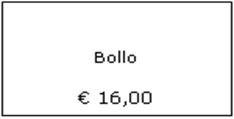 DOMANDA DI PARTECIPAZIONEE DICHIARAZIONI INTEGRATIVE NON PREVISTE NEL MODELLO DGUE DA ALLEGARE ALLA DOCUMENTAZIONE AMMINISTRATIVAIl sottoscritto, _______________________________________________________________, che già ha firmato il DGUE allegato, CHIEDEdi essere ammesso alla gara di cui in oggetto e a tal fineDICHIARAanche ai sensi del D.P.R. 445/2000:di rientrare fra le seguenti figure di operatore economico di cui al D. Lgs. 50/2016, art. 45, comma 2:□ imprenditore individuale;□ imprenditore artigiano;□ società commerciale;□ società cooperativa;□ consorzio fra società cooperative di produzione e lavoro;□ consorzio tra imprese artigiane;□ consorzio stabile;□ raggruppamento temporaneo di concorrenti;□ aggregazione tra imprese aderenti a contratto di rete: 		□	con organo comune non nominato;ovvero□ 	rientrante nella sub-ipotesi in cui, pur nominato un organo comune, in contratto viene «diversamentedisposto» rispetto alla regola secondo cui l’«organo comune agisce in rappresentanza», anche «inassenza della soggettività, degli imprenditori, anche individuali, partecipanti al contratto»;	[Per appalto monoprestazionale:		□ fra: ______________________________________________________________  ;][Per appalto pluriprestazionale:□ in verticale fra: ___________________________________________________________________________;□ in sub-gruppo orizzontale fra: __________________________________________, per la seguente prestazione: _______________________________________________________________________________________;□ 	con nominato un organo comune e con contratto in cui non viene «diversamente disposto» rispetto alla 		regola secondo cui l’«organo comune agisce in rappresentanza», anche «in assenza della soggettività, 		degli imprenditori, anche individuali, partecipanti al contratto»;ovvero□	rientrante nella sub-ipotesi in cui è acquisita soggettività giuridica piena, con «iscrizione nella sezione ordinariadel registro delle imprese»;Per appalto monoprestazionale:		□ fra: ____________________________________________________________________________________;Per appalto pluriprestazionale:□ in verticale fra: __________________________________________________________________________;□ in sub-gruppo orizzontale fra: __________________________________________, per la seguente prestazione: _____________________________________________ ;□ consorzio ordinario di concorrenti;□ soggetto che ha stipulato il contratto di gruppo europeo di interesse economico (GEIE);□ mandataria di un raggruppamento temporaneo (D. Lgs. 50/2016 art. 45 – comma 2 - lett. d):□ tipo orizzontale 		□ tipo verticale			□ tipo misto□ costituito □ non costituitocomposto come sottoindicato, e che le percentuali/parti di lavoro o servizio che i singoli componenti del raggruppamento intendono assumere sono le seguenti:mandatario _________________________________________________________________________(indicare la parte di lavoro/servizio che in caso di aggiudicazione verrà eseguita e la relativa quota di partecipazione) _________________________________________________________ Quota di partecipazione _________ %mandante ____________________________________________________________________________ con sede legale in _____________________________________________________ (____) via/P.zza _____________________________________________ CAP _________________Telefono ____________________________e-mail ____________________________________________________________________ PEC ______________________________________________________________________Codice fiscale ___________________________ P.IVA ______________________________(indicare la parte di lavoro/servizio che in caso di aggiudicazione verrà eseguita e la relativa quota di partecipazione) ________________________________________________________________________Quota di partecipazione __________ % mandante ____________________________________________________________________________ con sede legale in _____________________________________________________ (____) via/P.zza _____________________________________________ CAP _________________Telefono _____________________________ e-mail ____________________________________________________________________ PEC ______________________________________________________________________Codice fiscale ___________________________ P.IVA ______________________________(indicare la parte di lavoro/servizio che in caso di aggiudicazione verrà eseguita e la relativa quota di partecipazione) ________________________________________________________________________Quota di partecipazione ______ %□ mandataria di un consorzio ordinario (D. Lgs. 50/2016 art. 45 – comma 2 - lett. e):□ costituito □ non costituito;(se ricorre il caso) □ e si impegna, in caso di aggiudicazione, a costituire RTI/Consorzio conformandosi alla disciplina di cui all’art. 48, comma 8 del D. Lgs. 50/2016, conferendo mandato collettivo speciale con rappresentanza all’impresa qualificata mandataria, che stipulerà il contratto in nome e per conto delle mandanti/consorziate in virtù del mandato collettivo da queste ultime alla stessa conferito e dichiara che in caso di aggiudicazione il raggruppamento temporaneo sarà costituito nei ruoli e nelle quote di partecipazione così come riportato nella presente domanda.□ 	(da compilare in caso di concorrente che si avvalga di ausiliario ai sensi dell’art. 89 D. Lgs 50/2016 per 	soddisfare i requisiti di qualificazione):comunica che intende avvalersi di (indicare denominazione dell'Ausiliario) _____________ _____________________________________________________ con sede legale in ______________________________________ (____) Via/P.zza ___________________________ CAP _________________ Telefono ____________________________ e-mail _____________________________________________________________________________ PEC ____________________________ Codice fiscale __________________________ P.IVA _________________________________________ con riferimento ai seguenti requisiti: _______________________________________________________;e pertanto, allega alla presente anche tutta la documentazione di cui all’art 89 “avvalimento” del D. Lgs 50/2016.che l’impresa è iscritta nel registro delle imprese presso la Camera di Commercio, Industria, Agricoltura e Artigianato di _____________________ al numero _____________________ e che lo stesso deve risultare in STATO ATTIVO, per attività inerenti con quelle della presente procedura di gara, (oppure, in caso di operatore economico stabilito in un altro Stato aderente all’Unione europea, in analogo registro professionale o commerciale);remunerativa l’offerta economica presentata giacché per la sua formulazione ha preso atto e tenuto conto:delle condizioni contrattuali e degli oneri compresi quelli eventuali relativi in materia di sicurezza, di assicurazione, di condizioni di lavoro e di previdenza e assistenza in vigore nel luogo dove devono essere svolti i servizi;di tutte le circostanze generali, particolari e locali, nessuna esclusa ed eccettuata, che possono avere influito o influire sia sulla prestazione dei lavori/servizi, sia sulla determinazione della propria offerta;che l’offerta è valida e vincolante per 180 giorni consecutivi a decorrere dalla scadenza del termine per la presentazione delle offerte;di accettare, senza condizione o riserva alcuna, tutte le norme e disposizioni contenute nella documentazione di gara;inoltre, di possedere i seguenti requisiti di partecipazione: □ 	attestazione SOA per la Categoria prevalente OS30 cl. I (o superiore);L’operatore economico dichiara inoltre:Di rientrare fra gli operatori economici che “occupano oltre cinquanta dipendenti” e di allegare “copia dell’ultimo rapporto redatto”, con l’una o l’altra “attestazione” rispettivamente previste, di cui al D.L. 77/2021, art. 47, comma 2;Di rientrare fra gli operatori economici che “occupano un numero pari o superiore a quindici dipendenti” e fino a “cinquanta” e di impegnarsi, in caso di stipulazione del contratto e dopo di essa: ad adempiere all’obbligazione di cui al D.L. 77/2021, art. 47, comma 3; ad adempiere all’obbligazione di cui al D.L. 77/2021; art. 47, comma 3-bis, relativa alla produzione della prevista “relazione”;L’operatore economico con un numero di dipendenti pari o superiori a 15, si impegna, in caso di aggiudicazione, a consegnare alla Stazione appaltante entro 6 mesi dalla stipula del contratto (comma 3-bis):- la certificazione di cui all’art. 17 della L. 17/03/1999, n. 68;- una relazione relativa all’assolvimento degli obblighi di cui alla medesima L. 17/03/1999, n. 68 e alle eventuali sanzioni e provvedimenti disposti a suo carico nel triennio antecedente la data di scadenza di presentazione dell’offerta. La relazione verrà trasmessa, entro il medesimo termine, anche alle rappresentanze sindacali aziendali.L’operatore economico ha preso atto delle particolari condizioni di esecuzione del contratto previste ai sensi del D.L. 31 maggio 2021, n. 77, art. 47, comma 4, primo e terzo periodo in combinato disposto, e di impegnarsi, fin da subito, in caso di stipulazione del contratto medesimo e dopo di essa, ad adempiervi puntualmente;L’operatore economico dichiara:Di aver assolto agli obblighi di cui alla Legge 68/1999;Di non aver assolto agli obblighi alla Legge 68/1999;Di non essere tenuto al rispetto degli obblighi Legge 68/1999;L’operatore economico dichiara che il numero degli impiegati alla data di presentazione della presente domanda è pari a: _____________________________________________________________________________________;□ Di assumersi l’obbligo in caso in caso di aggiudicazione del contratto, di assicurare all’occupazione giovanile una quota di 30%; delle nuove assunzioni necessarie per l'esecuzione del contratto o per la realizzazione di attività ad esso connesse o strumentali;□ Di non essere incorso nell’interdizione automatica per inadempimento dell’obbligo di consegnare alla stazione appaltante, entro sei mesi dalla conclusione del contratto, la relazione di genere di cui all’art. 47, comma 3, del DL 77/2021; □ Sopralluogo svolto in data ____________ (si allega l’attestato di avvenuto sopraluogo rilasciato dal Comune di Cavenago di B.za);di non aver affidato incarichi in violazione dell’art. 53, comma 16-ter del D. Lgs. 165/2001;di accettare, ai sensi dell’art. 100, comma 2 del Codice, i requisiti particolari per l’esecuzione del contratto nell’ipotesi in cui risulti aggiudicatario;di essere a conoscenza degli obblighi imposti dalla Legge n. 136 del 13.08.2010 “Piano straordinario contro le mafie, nonché delega al Governo in materia di normativa antimafia” in particolare dall’art. 3 “tracciabilità dei flussi finanziari” e ss.mm.ii.;di rispettare, al momento della presentazione dell’offerta e per tutta la durata del contratto, i contratti collettivi nazionali di lavoro del settore, se esistenti, gli accordi sindacali integrativi e tutti gli adempimenti di legge nei confronti dei lavoratori dipendenti, nonché di rispettare gli obblighi previsti dal decreto legislativo 9 aprile 2008, n. 81 per la salute nei luoghi di lavoro;di avere direttamente o con delega a personale dipendente esaminato tutti gli elaborati progettuali;di aver giudicato i servizi in oggetto realizzabili, gli elaborati progettuali adeguati ed i prezzi nel loro complesso remunerativi e tali da consentire la presentazione dell’offerta; (per gli operatori economici non residenti e privi di stabile organizzazione in Italia) di impegnarsi ad uniformarsi, in caso di aggiudicazione, alla disciplina di cui agli articoli 17, comma 2, e 53, comma 3 del D.P.R. 633/1972 e a comunicare alla Stazione Appaltante la nomina del proprio rappresentante fiscale, nelle forme di legge;i seguenti dati: domicilio fiscale _____________________; codice fiscale _______________; partita IVA _____________________; indirizzo PEC __________________________oppure, solo in caso di concorrenti aventi sede in altri Stati membri, l’indirizzo di posta elettronica ___________________ai fini delle comunicazioni di cui all’art. 76, comma 5 del D. Lgs. 50/2016;Per gli operatori economici ammessi al concordato preventivo con continuità aziendale di cui all’art. 95 del codice della crisi d’impresa) ad integrazione di quanto indicato nella parte  III, sez. C, lett. d) del DGUE, i seguenti  estremi del provvedimento di ammissione al concordato e del provvedimento di autorizzazione a partecipare alle gare _____________________ rilasciati dal Tribunale di  ______________________ nonché dichiara di non partecipare alla gara quale mandataria di un raggruppamento temporaneo di imprese e che le altre imprese aderenti al raggruppamento non sono assoggettate ad una procedura concorsuale ai sensi dell’art. 95 comma 5 del codice della crisi d’impresa”.di essere informato che, ai sensi del D. Lgs 10/08/2018 n. 101 che adegua il D. Lgs. 196/2003 alle disposizioni del Regolamento (UE) 2016/679 (GDPR), in materia di protezione dei dati personali, i dati forniti saranno utilizzati dagli uffici esclusivamente per le finalità di gestione della procedura e saranno trattati successivamente per le finalità connesse alla gestione dell’affidamento, nel rispetto della normativa specifica di cui al D. Lgs 50/2016 “Codice dei contratti pubblici”. Il trattamento viene effettuato sia con strumenti cartacei sia con supporti informatici a disposizione degli uffici; i dati verranno comunicati al personale dipendente dell’Amministrazione provinciale coinvolto nel procedimento e ai soggetti partecipanti alla gara che hanno diritto di post informazione.  Il trattamento è necessario per l'esecuzione di un compito di interesse pubblico. I dati saranno conservati ai fini dei controlli dell’Autorità Nazionale Anticorruzione e per le finalità statistiche e di monitoraggio dei contratti pubblici nei limiti delle previsioni della normativa nazionale. Titolare del trattamento dei dati personali, con riferimento allo svolgimento della procedura è la Provincia di Monza e della Brianza. Il responsabile del trattamento dei dati è il Dirigente del Settore Risorse e Servizi ai Comuni – Via Grigna, n.13 – 20900 MONZA (MB);di aver preso visione e di accettare il Patto di Integrità in materia di contratti pubblici regionali ai sensi della DGR X/1299 del 30.01.2014, visionabile sul portale web di Aria S.p.A.;di aver preso visione e di accettare il Codice di Comportamento dei dipendenti del Comune;di aver preso visione e di accettare l’Accordo per la regolarità e la sicurezza del lavoro 2012 nel comparto delle costruzioni nel territorio della Provincia di Monza e della Brianza;che ai fini dell’individuazione della dimensione aziendale dell'impresa (Micro/Piccola/Media/Grande, così come definite dal Codice art. 3, lett. aa) e del CCNL applicato, fornisce i seguenti dati:dimensione aziendale (dovrà essere dichiarato se trattasi di Micro/Piccola/Media/Grande impresa) ______________________________________________________________CCNL applicato _________________________________________________________;di autorizzare il diritto di accesso alle informazioni fornite nell’ambito delle offerte ovvero a giustificazione delle medesimeovvero/in alternativadi non autorizzare il diritto di accesso limitatamente alle informazioni fornite nell’ambito delle eventuali giustificazioni presentate ai fini della valutazione di congruità delle offerte, per le seguenti espresse motivazioni:_______________________________________________________________________________________________________________________________________________________________________________________________________________________________________________________________________________________N.B. Si evidenzia che qualora il concorrente intenda negare il diritto di accesso, dovrà produrre una motivata e comprovata dichiarazione circa il fatto che tali informazioni costituiscono segreti tecnici e commerciali; in caso di diniego d’accesso dovranno pertanto essere espressamente individuate le specifiche parti degli eventuali giustificativi economici sottratti all’accesso, indicandone per ciascuna l’esatta motivazione; in mancanza di tali individuazione/specificazioni/motivazioni l’accesso si intende autorizzato.Non verranno tenute in considerazioni dichiarazioni generiche e tali da comportare diniego all’intera offerta tecnica.Con la presente disposizione di gara si intende assolto l’obbligo di comunicazione di cui all’art. 3 del D.P.R. 184/2006 e con la sopraindicata specificazione da parte dell’impresa si intende esercitata la facoltà di cui al comma 2 del citato articolo.E’ comunque consentito l’accesso al concorrente che lo chieda in vista della difesa in giudizio dei propri interessi in relazione alla procedura di affidamento del contratto nell’ambito del quale viene formulata la richiesta di accesso – art. 53 comma 6 del D. Lgs. 50/2016 e s.m.i.Si precisa che la mancata indicazione di quanto indicato al suddetto punto non è causa di esclusione dalla gara e la mancata indicazione di quanto indicato nel presente punto equivale ad autorizzazione all’esercizio del diritto di accesso.D i c h i a r a   i n o l t r eche in caso di aggiudicazione della procedura di gara in oggetto e ai sensi di legge, intende subappaltare i seguenti servizi/lavori, precisando altresì le rispettive percentuali di subappalto:N.B.La mancata presentazione della "Dichiarazione inerente il subappalto" conforme a quanto sopra non costituisce motivo di esclusione, fermo restando che, in caso di aggiudicazione, il subappalto non potrà essere autorizzato.in merito al requisito della regolarità antimafia (se il dichiarante – legale rappresentante o soggetto munito di procura speciale – non dichiara anche per terzi):□ di allegare il DGUE (in parte qua) compilato e sottoscritto da parte del soggetto interessato, per un totale di n. ___ allegati; oppure□ di allegare l’autocertificazione resa direttamente dal soggetto interessato, per un totale di n. ___ allegati;che sono i seguenti gli estremi identificativi di:□ direttore tecnico:[ripetere tante volte quanto necessario]nome completo: ___________________________________________________________________;data e luogo di nascita: _____________________________________________________________;indirizzo postale: __________________________________________________________________;telefono: _________________________________________________________________________;e-mail: ___________________________________________________________________________;precisazioni: ______________________________________________________________________;□ soggetto munito di poteri «di direzione (come i dipendenti o i professionisti ai quali siano stati conferiti significativi poteri di direzione e gestione dell’impresa)»:[ripetere tante volte quanto necessario]nome completo: _________________________________________________________________________;data e luogo di nascita: ___________________________________________________________________;indirizzo postale: ________________________________________________________________________;telefono: _______________________________________________________________________________;e-mail: _________________________________________________________________________________;precisazioni: ____________________________________________________________________________;□ «socio unico persona fisica»:[ripetere tante volte quanto necessario]nome completo: _______________________________________________________________;data e luogo di nascita: _________________________________________________________;indirizzo postale: ______________________________________________________________;telefono: _____________________________________________________________________;e-mail: _______________________________________________________________________;precisazioni: __________________________________________________________________;□ «socio di maggioranza in caso di società con un numero di soci pari o inferiore a quattro»:[ripetere tante volte quanto necessario]nome completo: _______________________________________________________________;data e luogo di nascita: __________________________________________________________;indirizzo postale: _______________________________________________________________;telefono: ______________________________________________________________________;e-mail: ________________________________________________________________________;precisazioni: ____________________________________________________________________;□ che i soggetti «cessati dalla carica nell’anno»;□ che hanno operato presso la società “cedente” (in caso di cessione di azienda o di ipotesi assimilabile) sono stati i seguenti:[ripetere tante volte quanto necessario]nome completo: __________________________________________________________________;data e luogo di nascita: _____________________________________________________________;indirizzo postale: __________________________________________________________________;telefono: _________________________________________________________________________;e-mail: ___________________________________________________________________________;precisazioni: ________________________________________________________________________;□ che nell’ultimo anno si sono verificate le seguenti operazioni di cessione d’azienda, incorporazione, fusione: _______________________________________________________________________________________________________________________________________________________________________________________; e che, pertanto, in relazione alle cause di esclusione di cui al D. Lgs. 50/2016, art. 80, commi 1 e 2, e 5, lett. l), tutti i soggetti interessati sono i seguenti: [ripetere tante volte quanto necessario]nome completo: ___________________________________________________________________________;data e luogo di nascita: _____________________________________________________________________;indirizzo postale: _________________________________________________________________________;telefono: ________________________________________________________________________________;e-mail: ________________________________________________________________________________;precisazioni: ____________________________________________________________________________;□ che è perdurante il seguente contratto di affitto d’azienda: ___________________________________________________________________________________________;e che, pertanto, in relazione alle cause di esclusione di cui al D. Lgs. 50/2016, art. 80, commi 1 e 2, e 5, lett. l), tutti i soggetti interessati sono i seguenti: [ripetere tante volte quanto necessario]nome completo: ___________________________________________________________________________;data e luogo di nascita: ______________________________________________________________________;indirizzo postale: __________________________________________________________________________;telefono: _________________________________________________________________________________;e-mail: __________________________________________________________________________________;precisazioni: ______________________________________________________________________________;in ordine alla sussistenza o meno dei «reati» di cui D. Lgs. 50/2016, art. 80, comma 1, di allegare:□ il DGUE, compilato anche per terzi;□ il DGUE, compilato solo per sé medesimo;□ il DGUE, in parte qua, sottoscritto da ogni diretto interessato;di non rientrare nella causa di esclusione di cui al D. Lgs. 50/2016, art. 80, comma 4 (nuova riformulazione) consistente nel fatto che «Un operatore economico è escluso dalla partecipazione a una procedura d'appalto se ha commesso violazioni gravi, definitivamente accertate, rispetto agli obblighi relativi al pagamento delle imposte e tasse o dei contributi previdenziali, secondo la legislazione italiana o quella dello Stato in cui sono stabiliti. Costituiscono gravi violazioni quelle che comportano un omesso pagamento di imposte e tasse superiore all'importo di cui all'articolo 48-bis, commi 1 e 2-bis, del decreto del Presidente della Repubblica 29 settembre 1973, n. 602. Costituiscono violazioni definitivamente accertate quelle contenute in sentenze o atti amministrativi non più soggetti ad impugnazione. Costituiscono gravi violazioni in materia contributiva e previdenziale quelle ostative al rilascio del documento unico di regolarità contributiva (DURC), di cui al all'articolo 8 del decreto del Ministero del lavoro e delle politiche sociali 30 gennaio 2015, pubblicato sulla Gazzetta Ufficiale n. 125 del 1° giugno 2015, ovvero delle certificazioni rilasciate dagli enti previdenziali di riferimento non aderenti al sistema dello sportello unico previdenziale. Un operatore economico può essere escluso dalla partecipazione a una procedura d’appalto se la stazione appaltante è a conoscenza e può adeguatamente dimostrare che lo stesso ha commesso gravi violazioni non definitivamente accertate agli obblighi relativi al pagamento di imposte e tasse o contributi previdenziali. Per gravi violazioni non definitivamente accertate in materia contributiva e previdenziale s’intendono quelle di cui al quarto periodo. Costituiscono gravi violazioni non definitivamente accertate in materia fiscale quelle stabilite da un apposito decreto del Ministro dell’economia e delle finanze, di concerto con il Ministro delle infrastrutture e della mobilità sostenibili e previo parere del Dipartimento per le politiche europee della Presidenza del Consiglio dei ministri, da emanare entro sessanta giorni dalla data di entrata in vigore delle disposizioni di cui al presente periodo, recante limiti e condizioni per l’operatività della causa di esclusione relativa a violazioni non definitivamente accertate che, in ogni caso, devono essere correlate al valore dell’appalto e comunque di importo non inferiore a 35.000 euro. Il presente comma non si applica quando l’operatore economico ha ottemperato ai suoi obblighi pagando o impegnandosi in modo vincolante a pagare le imposte o i contributi previdenziali dovuti, compresi eventuali interessi o multe, ovvero quando il debito tributario o previdenziale sia comunque integralmente estinto, purché l’estinzione, il pagamento o l’impegno si siano perfezionati anteriormente alla scadenza del termine per la presentazione delle domande.»;□ ai sensi dell’art. 2 del D.M. MEF del 28/09/2022, di non risultare inottemperante rispetto agli obblighi relativi al pagamento di imposte e tasse derivanti dalla (è possibile selezionare più opzioni):□   notifica di atti impositivi, conseguenti ad attività di controllo degli uffici;□   notifica di atti impositivi, conseguenti ad attività di liquidazione degli uffici;□ 	notifica di cartelle di pagamento concernenti pretese tributarie, oggetto di comunicazioni di irregolarità emesse a seguito di controllo automatizzato o formale della dichiarazione, ai sensi degli artt. 36-bis e 36-ter del D.P.R. 29 settembre 1973, n. 600 e dell’art. 54-bis del D.P.R. 26 ottobre 1972, n. 633.(Ai fini del D.M. MEF del 28/09/2022, la violazione di cui all'art. 2 del citato decreto si considera grave quando comporta l'inottemperanza ad un obbligo di pagamento di imposte o tasse per un importo che, con esclusione di sanzioni e interessi, è pari o superiore al 10% del valore dell'appalto. Per gli appalti suddivisi in lotti, la soglia di gravità è rapportata al valore del lotto o dei lotti per i quali l'operatore economico concorre. In caso di subappalto o di partecipazione in raggruppamenti temporanei o in consorzi, la soglia di gravità riferita al subappaltatore o al partecipante al raggruppamento o al consorzio è rapportata al valore della prestazione assunta dal singolo operatore economico. In ogni caso, l'importo della violazione non deve essere inferiore a 35.000 euro).(in caso di dichiarata inottemperanza) (è possibile selezionare più opzioni)□ che sono decorsi i termini per adempiere all’obbligo di pagamento e l’atto impositivo o la cartella di pagamento sono stati tempestivamente impugnati;□ che è intervenuta una pronuncia giurisdizionale favorevole all’operatore economico non passata in giudicato;□ che sono stati adottati provvedimenti di sospensione giurisdizionale o amministrativa;□ di aver ottemperato, ai sensi dell’art. 80 comma 4 del D. Lgs. 50/2016 e s.m.i., ai propri obblighi pagando o impegnandosi in modo vincolante a pagare le imposte dovute, compresi eventuali interessi o multe, anteriormente alla scadenza del termine per la presentazione della domanda di partecipazione in oggetto.di indicare i seguenti codici di riferimento dell’operatore economico inerenti a INAIL ed INPS, nonché il C.C.N.L. applicato:_______________________________________________________________________________________________________________________________________________________________________________________;□ [per l’operatore economico interessato all’applicazione del D. Lgs. 50/2016, art. 110, commi 4, 5 e 6] di rientrare – allegando la relativa documentazione di comprova – nell’àmbito di applicazione del D.Lgs. 50/2016, art. 110:□ comma 4□ concordato “in bianco”;□ concordato “liquidatorio”;□ comma 5; □ comma 6;□	di non rientrare nella causa di esclusione di cui al D. Lgs. 50/2016, art. 80, comma 5, lett. c-bis), consistente nel fatto che «l'operatore economico abbia tentato di influenzare indebitamente il processo decisionale della stazione appaltante o di ottenere informazioni riservate ai fini di proprio vantaggio oppure abbia fornito, anche per negligenza, informazioni false o fuorvianti suscettibili di influenzare le decisioni sull'esclusione, la selezione o l'aggiudicazione, ovvero abbia omesso le informazioni dovute ai fini del corretto svolgimento della procedura di selezione»;□ di non rientrare nella causa di esclusione di cui al D. Lgs. 50/2016, art. 80, comma 5, lett. c-ter), consistente nel fatto che «l'operatore economico abbia dimostrato significative o persistenti carenze nell'esecuzione di un precedente contratto di appalto o di concessione che ne hanno causato la risoluzione per inadempimento ovvero la condanna al risarcimento del danno o altre sanzioni comparabili; su tali circostanze la stazione appaltante motiva anche con riferimento al tempo trascorso dalla violazione e alla gravità della stessa»;[ovvero, in caso di ricorso al self cleaning]□ di rientrare nella causa di esclusione di cui al D. Lgs. 50/2016, art. 80, comma 5, lett. c-ter), ma di aver «adottato» le seguenti «misure di autodisciplina o «Self-Cleaning»: ____________________________________________________________________________________________________________________________________________________________________________________________________________________________________________________________________________________; □ 	di non aver «commesso grave inadempimento nei confronti di uno o più subappaltatori, riconosciuto o accertato 	con sentenza passata in giudicato»;[ovvero, in alternativa, in caso di ricorso al self cleaning] □ 	di aver «commesso grave inadempimento nei confronti di uno o più subappaltatori, riconosciuto o accertato consentenza passata in giudicato», come da indicazione che si rende: _________________________________________________________________________________________________________________________________________________________________________________________;□	di aver adottato, ai sensi del D. Lgs. 50/2016, art. 80, comma 7, le seguenti idonee misure di self cleaning: ________________________________________________________________________________________________________________________________________________________________________________________;□	di non rientrare fra i soggetti nei cui confronti, ai sensi del D. Lgs. 50/2016, art. 80 – comma 5, lett. f-ter) in combinato disposto con il comma 12 – risulta l’iscrizione «nel casellario informatico tenuto dall’Osservatorio dell’ANAC per aver presentato false dichiarazioni o falsa documentazione nelle procedure di gara e negli affidamenti di subappalti»; ovvero □	che nel casellario informatico risultano le seguenti iscrizioni, come da n. __ allegati;□ in relazione alla causa di esclusione di cui al D. Lgs. 50/2016, art. 80, comma 5, lett. h), rientrando l’operatore economico stesso fra «società per azioni, in accomandita per azioni, a responsabilità limitata, (…) società cooperative per azioni o a responsabilità limitata, (…) società consortili per azioni o a responsabilità limitata», o comunque società di capitali:  che, ai sensi del D.P.C.M. 187/1991, «la propria composizione societaria» – come risultante da Registro delle imprese () – è la seguente:socio _________________________________________________________________, titolare di azioni/quota di capitale per il _________ %;socio _________________________________________________________________, titolare di azioni/quota di capitale per il _________ %;socio _________________________________________________________________, titolare di azioni/quota di capitale per il _________ %;socio _________________________________________________________________, titolare di azioni/quota di capitale per il _________ %;socio _________________________________________________________________, titolare di azioni/quota di capitale per il _________ %;socio _________________________________________________________________, titolare di azioni/quota di capitale per il _________ %;che, ai sensi del D.P.C.M. 187/1991, «sulla base delle risultanze» del Registro delle imprese (), «delle comunicazioni ricevute e di qualsiasi altro dato a propria disposizione», sussistono i seguenti «diritti reali di godimento o di garanzia sulle azioni» ovvero sulle quote «con diritto di voto»:______________________________ a favore di _____________________________________________;______________________________ a favore di _____________________________________________;______________________________ a favore di _____________________________________________;che, ai sensi del D.P.C.M. 187/1991, si dà «l’indicazione dei soggetti muniti di procura irrevocabile che abbiano esercitato il voto nelle assemblee societarie nell’ultimo anno o che ne abbiano comunque diritto»:______________________________ per conto di ____________________________________________;______________________________ per conto di ____________________________________________;______________________________ per conto di ____________________________________________;che, ai sensi del D. Lgs. 159/2011, art. 85, comma 2, lett. b), si indica anche «ciascuno dei consorziati che nei consorzi e nelle società consortili detenga, anche indirettamente, una partecipazione pari almeno al 5 per cento»: __________________________________________________________________________________;□ 	in relazione alla causa di esclusione di cui al D. Lgs. 50/2016, art. 80, comma 5, lett. l), di «fornire prove delfatto che le misure da lui adottate sono sufficienti a dimostrare la sua affidabilità nonostante l’esistenza di unpertinente motivo di esclusione», come da allegato;□ di non rientrare nella causa di esclusione di cui all’articolo 3, comma 7, del D.L. n. 76/2020 convertito in legge n.120/2020, consistente nel fatto che «il mancato rispetto dei protocolli di legalità costituisce causa di esclusionedalla gara o di risoluzione del contratto»;□ di rientrare nella fattispecie di cui alla Dir. 2024/14/UE, art. 57, paragrafo 7, terzo periodo («Se il periodo diesclusione non è stato fissato con sentenza definitiva, tale periodo non supera (…) i tre anni dalla data del fattoin questione»), in combinato disposto con il D. Lgs. 50/2016, art. 80, comma 10-bis, ultimi due periodi), in riferimento alla seguente causa di esclusione: __________________________________________________________________________________________;per la seguente motivazione materiale: ____________________________________________________________;□ di rientrare fra le «aziende o società sottoposte a sequestro o confisca» di cui al D. Lgs. 50/2016, art. 80, comma11;□	di essere in regola con il disposto di cui alla L. 20 maggio 1970, n. 300, art. 36;□	di essere in regola con il disposto di cui al D. Lgs. 11 aprile 2006, n. 198, art. 41, comma 1;□	di essere in regola con il disposto di cui al D. Lgs. 25 luglio 1998, n. 286, art. 44, comma 11;Si è a conoscenza delle sanzioni penali previste dall'art. 76 del d.P.R. 28 dicembre 2000, n. 445, per le ipotesi di falsità in atti e dichiarazioni mendaci ivi indicate.Non occorre allegare alla presente copia fotostatica di un documento di identità del sottoscrittore ai sensi dell art. 38, comma 3, del D.P.R. 28 dicembre 2000, n. 445 medesimo, trattandosi di sottoscrizione digitale (Cons. Stato, III, 16 aprile 2019, n. 2493)._____________ , lì ________________________IL LEGALE RAPPRESENTANTEFIRMA DIGITALELAVORI(parti di lavori oggetto di subappalto)% di subappalto